Please fill in capital letters and send itE-VIP: 2755022201- 22124 - Mobile: 6972557905 EMAIL: emesologitou@e-vip.grLAST NAME                                                                               FIRST NAME JOB                                                                                ADDRESS                                                                                  TOWN                                                                                         POST CODE   PHONE NUMΒER                                                                                MOBILE E-MAIL                                                                                 Personal data which entered by the participant in this form of participation don’t be divulged to any third party unless required by law or after  judgment or if be  requested  of any governmental or regulatory authority and when there is explicit consent of the visitor to in any way disclosure of  personal data.E-VIP as controller, based on the specifications of the current legislation (New General Data Protection Regulation EU GDPR 2016/679, hereafter GDPR) maintains a relevant personal data file in full compliance with the applicable legislation on the protection of personal data. The processing of personal data is done in order to provide optimal services on behalf of E-VIP, to support communication between E-VIP and the participant, to respond to any kind of requests and any information about the services and offers with newsletters.The Participant with this gives explicit consent to the processing of the personal data provided by E-VIP having been specifically informed and in a manner consistent with the applicable legislation.The cost is 220 € / person.The price includes:- Transfer by bus from Ioannina to Kalambaka-Visit to Meteora-Excursion to Lake Plastira-Guided tour to the Natural History Museum and the Mushroom Museum-Guided tour to the Botanical Garden / trout farm-2 overnights in 3 star hotels including breakfast Edelweiss Hotel 3* & REX HOTEL 3* (Hotels are 5 mins walking distance. First 20 participants will be staying in Edelweiss hotel.)-Overnight tax is also included• For written cancellations of rooms to be sent until 20/2/2019: No cancellation fees
• For canceled room cancellations or night stays to be sent between 21/2/2019 and 17/3/2019: 50% cancellation fee is charged.
• For canceled room cancellations or reductions of nights to be sent after 18/3/2019: 100% cancellation fee is charged. A basic requirement for room reservation to be valid is to repay the entire amount of € 220 in one of the following ways:Deposit to Bank:Include the name of the trip and your name in the deposit.For those who stay abroad:For those who live in Greece:• Credit Card Charge (VISA, MASTERCARD, AMERICAN EXPRESS) VISA                                 MASTERCARD                            AMERICAN EXPRESS • Owner Name•Card number •EXPIRATION DATE:                                                                                     CPV (3 ψηφία) •PAYMENT AMOUNT: • RATIONALE: I declare that I have fully understood the terms of payment and accept the above stated amount as well as charging my card.DATE_______________________________SIGNATURE___________________________ 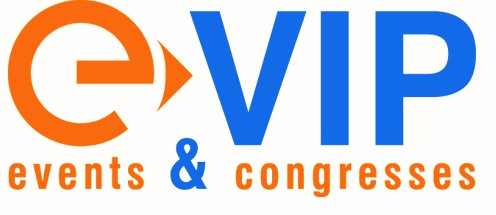 Ιnformation: Evagelia Mesologitou Mobile: 6972557905 E-mail: emesologitou@e-vip.grVASSILIS DOULOSIBAN: DE16100110012629240883BIC: NTSBDEB1XXXPaying: VASSILIS DOULOSPaying: VASSILIS DOULOSPaying: VASSILIS DOULOS